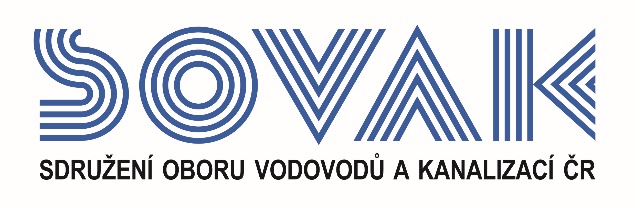                                                              Vás zve na workshop: Otázky a odpovědi k poplatkové agendě dle zákona o vodách za rok 2019
   který se uskuteční
 22. 1. 2020 od 9:00 hod.v konferenčním sále č. 319, Novotného lávka 200/5, Praha 1SOVAK ČR ve spolupráci se Státním fondem životního prostředí ČR připravili workshop k poplatkové agendě dle zákona o vodách.Moderovat bude Ing. Petr Sýkora, Ph.D., předseda komise pro metrologii SOVAK ČR.Program:8:30   Registrace účastníků8:50   Úvodní slovo (Ing. Petr Sýkora, Ph.D., SOVAK ČR)9:00   Aktuální požadavky vodního zákona v oblasti poplatků (Ing. Karla Ferinová, SFŽP ČR)			+ diskuze9:30   Metodický pokyn k postupu výpočtu poplatku za vypouštění odpadních vod do vod
povrchových – zaměřeno na odlehčovací komory 
(Ing. Karla Ferinová, Ing. Jana Pastorková, SFŽP ČR,                           Ing. Petr Sýkora, Ph.D., SOVAK ČR)10:00   Přestávka10:15   Jak správně vyplnit poplatkové přiznání za rok 2019 - Interaktivní diskuze                            (Ing. Karla Ferinová, Ing. Jana Pastorková, SFŽP ČR,                           Ing. Petr Sýkora, Ph.D., SOVAK ČR)11:15   Dotazy + diskuze12:00   Předpokládané ukončení workshopu  Dotazy zasílejte předem písemně na adresu jonova@sovak.cz.V případě zájmu o účast vyplňte, prosím, následující přihlášku a zašlete ji nejpozději do 17. 1. 2020na některý z níže uvedených kontaktů:e-mail: doudova@sovak.czadresa: SOVAK ČR, Novotného lávka 200/5, 110 00 Praha 1Poplatek za účast na semináři je pro řádné členy SOVAK ČR 1210,- Kč (včetně 21% DPH), pro přidružené členy a ostatní účastníky 1815,- Kč (včetně 21% DPH), v případě platby na místě konání semináře je účtován příplatek za administrativu 605,- Kč (včetně 21% DPH) každému účastníkovi semináře. V ceně vložného je drobné občerstvení. Storno účasti je možné provést nejpozději 7 kalendářních dnů před konáním akce, v případě neúčasti se vložné nevrací.Závazná přihláškana workshopOtázky a odpovědi k poplatkové agendě dle zákona o vodách za rok 2019
dne 22. 1. 2020
Jméno (a): ………………………………………………………………………………………………………….……….……………………………………………………………………………………………………………..Společnost: ………………………………………………………………………………………………………...Kontakty (adresa, telefon, e-mail):……………………………………………………………………………………………………………………...……………………………………………………………………………………………………………………...Společnost JE / NENÍ řádným členem SOVAK ČR (nehodící se škrtněte)Datum:                                                                              Razítko a podpis:---------------------------------------------------------------------------------------------------------------------------------------------------Potvrzení o platběPotvrzujeme, že dne …………………………………bylo uhrazeno celkem………………………………..Kč (včetně 21% DPH) za společnost…………………………………………………………………………………………………….....IČ:…………………DIČ:…………………z účtu č.………………………………………………………………za účastníka (y): .………………………………………………………………………………………………….……………………………………………………………………………………………………………..............ve prospěch účtu SOVAK ČR, Novotného lávka 200/5, 110 00 Praha 1, IČ: 60456116, DIČ: CZ60456116, vedeného u MONETA Money Bank a.s. č.: 2127002504/0600, variabilní symbol 101Datum:                                                                       Razítko a podpis: 